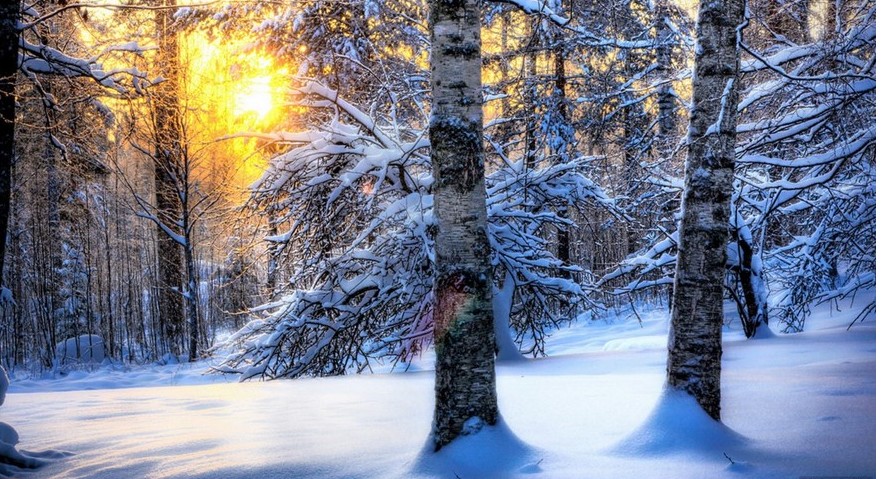 Les charmes de l’hiver.De bon matin, lorsque l’hiver étreint la campagne,Le sol plus chaud que l’air exhale sa moiteur virginale.Dame nature s’estompe dans la brume opalinePour dissimuler l’horizon derrière une voilure fine.Le soleil matinal y joue de ses rayons lumineux,Il y fait danser sa clarté avec des orangés fabuleuxLorsqu’il se lève au lointain et nous émerveilleDe tableaux divins, d’ors rayonnants à merveille.Il nous surprend parfois au bout d’un sentierA la lisière d’un bois, parmi les troncs emmêlés.Toute la forêt s’embellit de rosés majestueuxAlors que le givre s’est déposé dans les sous-bois gracieux.La neige fait de beaux décors pleins de clartéOù les squelettes des arbres emparadisent la beauté.Les rivières sont partiellement gelées et la neigeS’y est déposée, dessinant le long des bergesDes arabesques sublimes aux bordures denteléesQue les arbres saluent de leurs ramures givrées.Les branches de sapins croulent sous le blanc manteauEt l’astre délicieux emplit le firmament de rosés et d’or.La nappe de brouillard s’étire et laisse apparaître au-dessusLes sommets sombres des montagnes vers le nord encore obscur.L’hiver est un concentré de charmes visuels incommensurables,Dont le froid nous retient d’apprécier ses valeurs remarquables.Marie Laborde